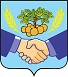                                                Собрание представителей	ПРОЕКТсельского поселенияНОВОСПАССКИЙмуниципального района ПриволжскийСамарской области(четвертого созыва)                                                       РЕШЕНИЕ«____» ______ 2021 г.                                                                                                    № ____                     «О внесении изменений и дополнений в программу «Комплексное развитие системы коммунальной инфраструктуры сельского поселения Новоспасский муниципального района Приволжский Самарской области на 2017 – 2030 годы», утвержденной решением собрания представителей от 26.09.2017 г. № 50/75 (в ред. 09.10.2020 г.)».             В соответствии с Федеральным законом от 6.10.2003 г. № 131-ФЗ «Обобщих принципах организации местного самоуправления в РоссийскойФедерации», Градостроительным кодексом Российской Федерации,Постановлениями Правительства Российской Федерации от 14.06.2013 № 502, от 25.12.2015 № 1440, от 01.10.2015 № 1050, Уставом сельского поселения Новоспасский муниципального района Приволжский Самарской области Собрание представителей сельского поселения Новоспасский муниципального района Приволжский Самарской области                             РЕШИЛО:1.Внести изменения и дополнения в  программу  «Комплексное развитие системы коммунальной инфраструктуры сельского поселения Новоспасский муниципального района Приволжский Самарской области на 2017 – 2030 годы», утвержденную решением собрания представителей сельского поселения Новоспасский № 50/75 от  26.09.2017 г.:1.1.в пункте 1 «Паспорт программы» строку «Объемы финансирования  Программы» читать: Общий объем финансирования Программы составляет  тыс. руб., в том числе:•	650 000,00 тыс. руб.;•	14 185 000,00 тыс. руб.Бюджетные средства всех уровней; внебюджетные средства; собственные средства предприятий.2017 год – 400 000, 00 руб. (местный бюджет)2018 год – 150 000,00 руб. (местный бюджет)2019 год – 200 000,00 руб. (местный бюджет)2020 год – 0,00 руб. (местный бюджет)2021 год – 105 000,00 руб. (местный бюджет)2022 год –  100 000,00 руб. (местный бюджет)2023 год – 1 700 000,00 руб. (местный бюджет)2024 год – 2 200 000,00 руб. (местный бюджет)2025 год – 1 300 000,00 руб. (местный бюджет)1.2. пункт 4 Программа мероприятий изложить в следующей редакции:1.3. Программу добавить пунктом 4.1. следующего содержания:	4.1. Целевые показатели развития коммунальной инфраструктуры. 2. Опубликовать настоящее решение в газете «Вестник сельского поселения Новоспасский» и на официальном сайте сельского поселения Новоспасский муниципального района Приволжский Самарской области.3. Настоящее решение вступает в силу со дня подписания.Председатель Собранияпредставителей сельскогопоселения Новоспасскиймуниципального района ПриволжскийСамарской области	                Н.В.ИлларионоваГлава сельскогопоселения Новоспасский                                                                        А.В.Верховцев№ п/пНаименование мероприятияЦели реализации программыСроки выполненияСроки выполненияСроки выполненияСроки выполненияСроки выполненияСроки выполненияФинансирова-ние1Объекты местного значения в сфере водоснабженияПовышение производительности систем водоснабжения, сокращение потерь воды2017 – 2030 г.г.2017 – 2030 г.г.2017 – 2030 г.г.2017 – 2030 г.г.2017 – 2030 г.г.2017 – 2030 г.г.местный бюджет14 185 000,00 руб.1.1Установка пожарных гидрантов:1.1.с. Бестужевка ул. Новая (1 шт.)1.2.п. Новоспасский ул. Школьная (1 шт.), ул. Гагарина (1 шт.), ул. Молодежная (1 шт.)Согласно требованиям ГОСТ 13816-802019 г.-----Местный бюджет 200 000,00  руб.1.2Замена водяных насосов на скважинах:2.1.с. Кашпир (1 шт.),2.2.п. Новоспасский (2 шт.)Повышение производительности систем водоснабжения, сокращение потерь воды.2021 г.-----Местный бюджет 105 000,00  руб.1.3Подготовка документации по замене водопроводной сети п. СтепнякиПовышение производительности систем водоснабжения, сокращение потерь воды.-2022 г.----Местный бюджет 100 000,00  руб.1.4Реконструкция сети водопровода п. Степняки в существующей застройкеПовышение производительности систем водоснабжения, сокращение потерь воды.--2023 г.2024 г.--Местный бюджет: 2 500,00 тыс. руб.2023 г. – 1 500 000,00 руб.2024 г. – 1 000 000,00 тыс. руб.1.5Подготовка документации по замене канализационной сети и очистных сооружений п. НовоспасскийПовышение производительности систем водоснабжения, повышения качества воды.--2023 г.---Местный бюджет:200 000,00 тыс. руб.1.6Реконструкция сети водопровода п. Новоспасский в существующей застройкеПовышение производительности систем водоснабжения, сокращение потерь воды---2024 г.2025 г.-Местный бюджет:1 500 000,00 руб.2024 г. – 1 200 000,00 руб.2025 г. – 300 000,00  руб.1.7Реконструкция сети водопровода с. Бестужевка в существующей застройкеПовышение производительности систем водоснабжения, сокращение потерь водыПовышение производительности систем водоснабжения, сокращение потерь воды----2025 г.2026 г.Местный бюджет1 000 000,00 руб.1.8.Строительство сети водопровода п. Новоспасский на площадке № 1 и № 2Повышение производительности систем водоснабжения, сокращение потерь воды-----2026-2030 г.г.Местный бюджет1 500 000,00  руб.1.9.Строительство сети водопровода п. Степняки в существующей застройкеПовышение производительности систем водоснабжения, сокращение потерь воды-----2026-2030 г.г.Местный бюджет1 500 000,00  руб.1.10Строительство сети водопровода с. Кашпир на площадке № 1, № 2 и № 3Повышение производительности систем водоснабжения, сокращение потерь воды-----2026-2030 г.г.Местный бюджет1 000 000,00 руб.1.11Строительство сети водопровода с. Бестужевка № 1, № 2, № 3 и № 4Повышение производительности систем водоснабжения, сокращение потерь воды-----2026-2030 г.г.Местный бюджет1 800 000,00 руб.1.12Строительство водонапорной башни с. Бестужевка (на существующем водозаборе)Повышение производительности систем водоснабжения, сокращение потерь воды-----2026-2030 г.г.Местный бюджет800 000,00  руб.1.13Строительство водозабора с. Бестужевка рядом с площадкой № 1Повышение производительности систем водоснабжения, сокращение потерь воды-----2026-2030 г.г.Местный бюджет1 500 000,00  руб.1.14Строительство артезианской скважины с. БестужевкаПовышение производительности систем водоснабжения, сокращение потерь воды-----2026-2030 г.г.Местный бюджет80 000,00  руб.1.15Строительство станции водоподготовки п. Новоспасский (на существующем водозаборе)Повышение производительности систем водоснабжения, сокращение потерь воды-----2026-2030 г.г.Местный бюджет100 000,00  руб.1.16Строительство станции водоподготовки п. Степняки (на существующем водозаборе)Повышение производительности систем водоснабжения, сокращение потерь воды-----2026-2030 г.г.Местный бюджет100 000,00 руб.1.17Строительство станции водоподготовки п. Кашпир (на существующем водозаборе)Повышение производительности систем водоснабжения, сокращение потерь воды-----2026-2030 г.г.Местный бюджет100 000,00  руб.1.18Строительство станции водоподготовки с. Бестужевка (на существующем водозаборе)Повышение производительности систем водоснабжения, сокращение потерь воды-----2026-2030 г.г.Местный бюджет100 000,00  руб.2Объекты местного значения в сфере водоотведенияПовышение качества питьевой водыМестный бюджет750 000,00 руб.2.1Реконструкция канализационных очистных сооружений п. Новоспасский в северной части поселкаПовышение качества питьевой воды-----2026-2030 г.г.Местный бюджет150 000,00  руб.2.2Реконструкция сети канализации п. НовоспасскийПовышение качества питьевой воды-----2026-2030 г.г.Местный бюджет150 000,00  руб.2.3Строительство сети канализации п. НовоспасскийПовышение качества питьевой воды-----2026-2030 г.г.Местный бюджет250 000,00  руб.2.4Реконструкция канализационной насосной станции п. НовоспасскийПовышение качества питьевой воды-----2026-2030 г.г.Местный бюджет200 000,00  руб.3.Объекты местного значения в сфере газоснабженияПовышения качества жизни в области подачи газаМестный бюджет 550 000,00  руб.3.1Строительство сети газопровода с. Бестужевка на площадке № 1 и № 2Повышения качества жизни в области подачи газа-----2026-2030 г.г.Местный бюджет150 000,00  руб.3.2Строительство сети газопровода п. Новоспасский на площадке №1, №2 и №3Повышения качества жизни в области подачи газа-----2026-2030 г.г.Местный бюджет150 000,00  руб.3.3Строительство сети газопровода п. Степняки в существующей застройкеПовышения качества жизни в области подачи газа-----2026-2030 г.г.Местный бюджет150 000,00 руб.3.4Строительство сети газопровода с. Кашпир на площадке №1, №2 и №3Повышения качества жизни в области подачи газа-----2026-2030 г.г.Местный бюджет100 000,00  руб.4Объекты местного значения в сфере электроснабженияПовышение качества жизни в области подачи электроэнергии-----2026-2030 г.г.Местный бюджет400 000,00 руб.4.1Строительство комплектной трансформаторной подстанции с. Бестужевка на площадке №1, №2Повышение качества жизни в области подачи электроэнергии-----2026-2030 г.г.Местный бюджет100 000,00  руб.4.2Строительство комплектной трансформаторной подстанции с. Кашпир рядом с площадкой №1, №3Повышение качества жизни в области подачи электроэнергии-----2026-2030 г.г.Местный бюджет100 000,00  руб.4.3Строительство комплектной трансформаторной подстанции п. Новоспасский на площадке №1, №2Повышение качества жизни в области подачи электроэнергии-----2026-2030 г.г.Местный бюджет100 000,00  руб.4.4Строительство комплектной трансформаторной подстанции п. Степняки в существующей застройкеПовышение качества жизни в области подачи электроэнергии-----2026-2030 г.г.Местный бюджет100 000,00  руб.5.Объекты местного значения в сфере обращения с отходамиПовышение качества жизни в области подачи электроэнергии-----2026-2030 г.г.Местный бюджет250 000,00  руб.5.1Строительство площадки для временного хранения твердых бытовых отходов п. Новоспасский, на юге за границей населенного пунктаПовышение качества жизни в области подачи электроэнергии-----2026-2030 г.г.Местный бюджет250 000,00  руб.6.Объекты местного значения в сфере обеспечения первичных мер пожарной безопасности в границах населенных пунктов поселенияПовышение качества жизни в области пожарной безопасности-----2026-2030 г.г.Местный бюджет240 000,00   руб.6.1Реконструкция пожарного пирса с. Бестужевка, в северо-западной части поселка на Саратовском водохранилищеПовышение качества жизни в области пожарной безопасности-----2026-2030 г.г.Местный бюджет120 000,00  руб.6.2Реконструкция пожарного пирса с. Кашпир, в северной части села на берегу озера ДубовоеПовышение качества жизни в области пожарной безопасности-----2026-2030 г.г.Местный бюджет120 000,00  руб.ИТОГО:Местный бюджет  -16 375 000,00 руб.Областной бюджет – 0 руб.ПоказательЕд. изм.202120222023202420252026-20301ВодоснабжениеВодоснабжениеВодоснабжениеВодоснабжениеВодоснабжениеВодоснабжениеВодоснабжениеВодоснабжение1.1Доля удовлетворения потребности в водопроводных сетях, всего по МО%70788391951001.2Доля износа сетей водоснабжения%8883777160302ВодоотведениеВодоотведениеВодоотведениеВодоотведениеВодоотведениеВодоотведениеВодоотведениеВодоотведение2.1Доля удовлетворения потребности в сетях водоотведения, всего по муниципальному образованию%69758295981002.2Доля износа объектов водоотведения%8970650003ГазоснабжениеГазоснабжениеГазоснабжениеГазоснабжениеГазоснабжениеГазоснабжениеГазоснабжениеГазоснабжение3.1Доля удовлетворения потребности в сетях газоснабжения, всего по муниципальному образованию%1001001001001001003.2Доля износа объектов газоснабжения%4ЭлектроснабжениеЭлектроснабжениеЭлектроснабжениеЭлектроснабжениеЭлектроснабжениеЭлектроснабжениеЭлектроснабжениеЭлектроснабжение4.1Доля удовлетворения потребности в сетях электроснабжения, всего по муниципальному образованию%1001001001001001004.2Доля износа сетей электроснабжения%5050505050505ТеплоснабжениеТеплоснабжениеТеплоснабжениеТеплоснабжениеТеплоснабжениеТеплоснабжениеТеплоснабжениеТеплоснабжение5.1Доля удовлетворения потребности в сетях теплоснабжения населения, всего по муниципальному образованию%0000005.2Доля износа сетей теплоснабжения%------6Система сбора и вывоза ТКОСистема сбора и вывоза ТКОСистема сбора и вывоза ТКОСистема сбора и вывоза ТКОСистема сбора и вывоза ТКОСистема сбора и вывоза ТКОСистема сбора и вывоза ТКОСистема сбора и вывоза ТКО6.1Доля населения, охваченного организованным сбором и вывозом отходов, в общей численности населения района%100100100100100100